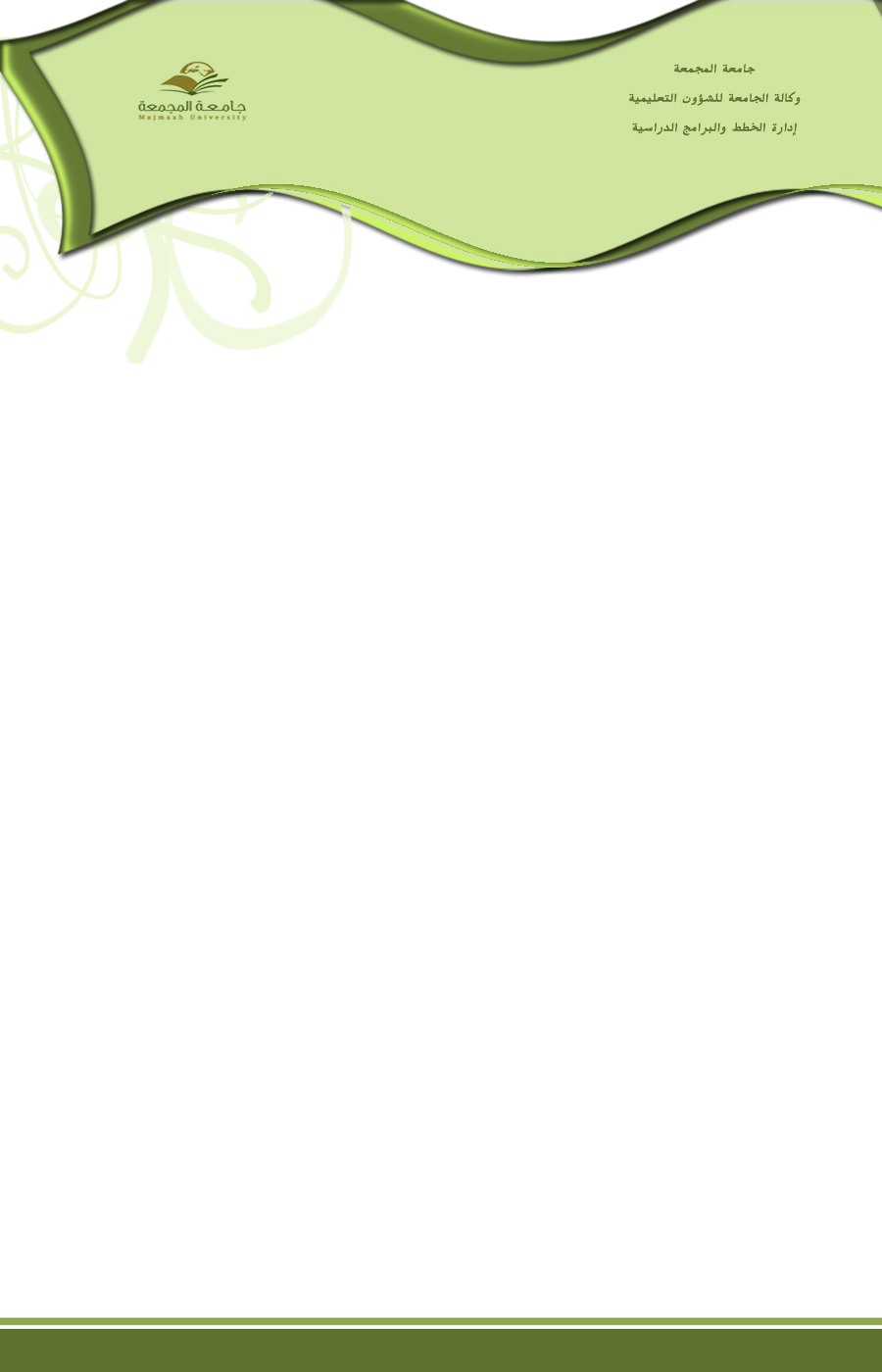 وصف المقرر :					      	Module Description          أهداف المقرر :					Module Aims                                 مخرجات التعليم: (الفهم والمعرفة والمهارات الذهنية والعملية)يفترض بالطالب بعد دراسته لهذه المقرر أن يكون قادرا على:محتوى المقرر : (تتم التعبئة باللغة المعتمدة في التدريس)الكتاب المقرر والمراجع المساندة: (تتم التعبئة بلغة الكتاب الذي يدرس)اسم المقرر:نظم المعلومات المحاسبيةنظم المعلومات المحاسبيةرقم المقرر:ACC 370ACC 370اسم ورقم المتطلب السابق:مبادئ المحاسبة (2) – ACC 211 مبادئ المحاسبة (2) – ACC 211 مستوى المقرر:برنامج المحاسبة - المستوى الخامسبرنامج المحاسبة - المستوى الخامسالساعات المعتمدة:3 ساعات3 ساعاتModule Title:Module ID:Prerequisite:Level:Credit Hours:يسعى هذا المقرر إلى التعرف على المفاهيم الأساسية في علم نظم المعلومات المحاسبية وبخاصة فيما يتعلق بمفاهيم البيانات والمعلومات والنظم المحاسبية بالحاسب الآلي ومكوناتها، وقواعد البيانات. وتمكين الطالب من تصميم نظام معلومات محاسبي بما يتناسب مع طبيعة نشاط كل شركة، مع التعرف على كيفية تحليل النظام وتطويره.1تعريف الطالب بماهية نظم المعلومات عامة ونظم المعلومات المحاسبية خاصة.2التعرف على المفاهيم الأساسية في علم نظم المعلومات المحاسبية وبخاصة فيما يتعلق بمفاهيم البيانات والمعلومات والنظم المحاسبية بالحاسب الآلي ومكوناتها.3التعرف على مفاهيم نظم المحاسبة بالحاسب الآلي ومفاهيم ومصطلحات قواعد البيانات في تهيئة الطالب لاستخدام البرمجيات الجاهزة لتشغيل النظم المحاسبية بالحاسب الآلي.4التعرف على كيفية تحليل النظام وتطويره والبدء بتكوين نظام جديد يتناسب مع طبيعة المنظمة. 5تمكين الطالب من دراسة بعض الحالات العملية من الواقع الميداني لتحليل هذه الحالات وتطبيق مفاهيم النظم عليها ومحاولة تقديم اقتراحات بشأنها .1أن يلم الطالب بالمفاهيم الأساسية في علم نظم المعلومات المحاسبية وبخاصة فيما يتعلق بمفاهيم البيانات والمعلومات والنظم المحوسبة ومكوناتها .2أن يتمكن الطالب من تحليل النظام الموجود وتطويره أو البدء بتكوين نظام جديد يتناسب مع طبيعة المنظمة .3أن يستفيد الطالب من مفاهيم النظم المحوسبة ومفاهيم ومصطلحات قواعد البيانات في تهيئة الطالب لاستخدام البرمجيات الجاهزة لتشغيل النظم المحاسبية المحوسبة .4 توجيه الطالب إلى دراسة بعض الحالات العملية من الواقع الميداني لتحليل هذه الحالات وتطبيق مفاهيم النظم عليها ومحاولة تقديم اقتراحات بشأنها. قائمة الموضوعات(Subjects)عدد الأسابيع(Weeks)ساعات التدريس (Hours)الإطار ألمفاهيمي لنظم المعلومات المحاسبية13خصائص وعناصر ومكونات نظم المعلومات المحاسبية13رؤية شاملة للعمليات التجارية13تطوير الأنظمة وتقنيات التوثيق13قواعد البيانات13أنظمة الرقابة على المعلومات من اجل مصداقية الأنظمة13دورة الإيرادات ( المبيعات والمتحصلات النقدية )26دورة النفقات ( المشتريات والنفقات النقدية )13دورة الإنتاج. 13إدارة الموارد البشرية ودورة الرواتب والأجور13دفتر الأستاذ العام ونظام إعداد التقارير13تطوير وتحليل النظم26اسم الكتاب المقررTextbook titleنظم المعلومات المحاسبيةاسم المؤلف (رئيسي)Author's Nameتأليف مارشال رومني، بول.ج. ستينبارت. تعريب د. قاسم إبراهيم الحسينياسم الناشرPublisherدار المريخ للنشرسنة النشرPublishing Year2009م      اسم المرجع (1)Reference (1)نظم المعلومات المحاسبية مدخل رقابياسم المؤلفAuthor's Nameأ.د. صلاح الدين عبد المنعم مبارك و د. لطفي الرفاعي محمد فرجاسم الناشرPublisherسنة النشرPublishing Year